STUDENT APPLICATION FORM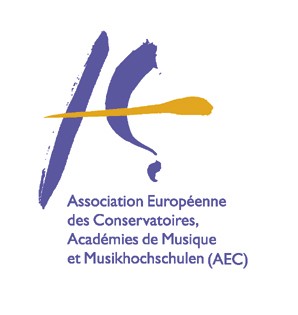 All applications for exchange programmes must be made through the International Exchange Co-ordinator in the home institution. Home Institution: Home Institution: Erasmus ID Code: Coordinator: Tel: +	Fax: 	E-mail: 	STUDENTSTUDENTFamily name:	Date of birth:	 Age:	Sex: 	 Male	 FemaleCurrent address: 	Current address is valid until:	Tel.:+	Fax: +	E-mail: 	First name(s):	Place of Birth: 	Nationality:	Permanent address (if different):	Tel.:+	Fax: +	E-mail: 	Previous/Current studiesDiploma/degree for which you are currently studying: 	
Professor in main field of study: 	Number of higher education study years prior to departure abroad: 	Please attach a transcript including full details of previous and current higher education study. Details not known at the time of application should be provided at a later stage.Previous/Current studiesDiploma/degree for which you are currently studying: 	
Professor in main field of study: 	Number of higher education study years prior to departure abroad: 	Please attach a transcript including full details of previous and current higher education study. Details not known at the time of application should be provided at a later stage.Check List FOR OFFICE USECheck List FOR OFFICE USEHost InstitutionApplication received:	 Learning Agreement, received: 	 Provisionally accepted Result sent to coordinator Recorded performance	 Audition Transcript, received: 	 Not accepted Result sent to candidateDESIRED COURSES AT HOST INSTITUTIONDESIRED COURSES AT HOST INSTITUTIONDESIRED COURSES AT HOST INSTITUTIONDESIRED COURSES AT HOST INSTITUTIONDESIRED COURSES AT HOST INSTITUTIONDESIRED COURSES AT HOST INSTITUTIONDESIRED COURSES AT HOST INSTITUTIONDESIRED COURSES AT HOST INSTITUTIONPeriod of studyfrom            toPeriod of studyfrom            toPeriod of studyfrom            toPeriod of studyfrom            toPeriod of studyfrom            toDuration of stay (months)Duration of stay (months)N° of expected ECTS creditsN° of expected ECTS creditsN° of expected ECTS creditsPreferred Professor at Host Institution for main subject (if applicable)Preferred Professor at Host Institution for main subject (if applicable)Preferred Professor at Host Institution for main subject (if applicable)DD/MM/YYYYDD/MM/YYYYDD/MM/YYYYDD/MM/YYYYDD/MM/YYYY...............   ..................................   ..................................   ..................................   ..................................   ...................1. 	2. 	3. 	1. 	2. 	3. 	1. 	2. 	3. 	Host InstitutionHost InstitutionHost InstitutionHost InstitutionHost InstitutionHost InstitutionHost InstitutionHost InstitutionHost InstitutionHome InstitutionHome InstitutionHome InstitutionCourse unit code (if available) and Course unit title Course unit code (if available) and Course unit title Course unit code (if available) and Course unit title Contact hours per semesterContact hours per semesterContact hours per semesterTeaching methodAssesment methodNumber of ECTS creditsCourse unit code (if available) and Course unit title Course unit code (if available) and Course unit title Number of ECTS credits*(1)One-to-one teaching, (2)Small group teaching, (3)Lecture, (4)Other**(O)Oral test, (W)Written test, (P)Performance for commission, (M)Marked evaluation by teacher, (X)Other, namely….*(1)One-to-one teaching, (2)Small group teaching, (3)Lecture, (4)Other**(O)Oral test, (W)Written test, (P)Performance for commission, (M)Marked evaluation by teacher, (X)Other, namely….*(1)One-to-one teaching, (2)Small group teaching, (3)Lecture, (4)Other**(O)Oral test, (W)Written test, (P)Performance for commission, (M)Marked evaluation by teacher, (X)Other, namely….*(1)One-to-one teaching, (2)Small group teaching, (3)Lecture, (4)Other**(O)Oral test, (W)Written test, (P)Performance for commission, (M)Marked evaluation by teacher, (X)Other, namely….*(1)One-to-one teaching, (2)Small group teaching, (3)Lecture, (4)Other**(O)Oral test, (W)Written test, (P)Performance for commission, (M)Marked evaluation by teacher, (X)Other, namely….*(1)One-to-one teaching, (2)Small group teaching, (3)Lecture, (4)Other**(O)Oral test, (W)Written test, (P)Performance for commission, (M)Marked evaluation by teacher, (X)Other, namely….*(1)One-to-one teaching, (2)Small group teaching, (3)Lecture, (4)Other**(O)Oral test, (W)Written test, (P)Performance for commission, (M)Marked evaluation by teacher, (X)Other, namely….*(1)One-to-one teaching, (2)Small group teaching, (3)Lecture, (4)Other**(O)Oral test, (W)Written test, (P)Performance for commission, (M)Marked evaluation by teacher, (X)Other, namely….*(1)One-to-one teaching, (2)Small group teaching, (3)Lecture, (4)Other**(O)Oral test, (W)Written test, (P)Performance for commission, (M)Marked evaluation by teacher, (X)Other, namely….*(1)One-to-one teaching, (2)Small group teaching, (3)Lecture, (4)Other**(O)Oral test, (W)Written test, (P)Performance for commission, (M)Marked evaluation by teacher, (X)Other, namely….*(1)One-to-one teaching, (2)Small group teaching, (3)Lecture, (4)Other**(O)Oral test, (W)Written test, (P)Performance for commission, (M)Marked evaluation by teacher, (X)Other, namely….*(1)One-to-one teaching, (2)Small group teaching, (3)Lecture, (4)Other**(O)Oral test, (W)Written test, (P)Performance for commission, (M)Marked evaluation by teacher, (X)Other, namely….LANGUAGE SKILLSMother tongue: 	Please indicate your language skills other than mother tongue:1) Language________________ Fluent    Good    Moderate    Limited    None  2) Language________________ Fluent    Good    Moderate    Limited    None  3) Language________________ Fluent    Good    Moderate    Limited    None Will you, if necessary, be studying the language of the host institution before the exchange period? Yes   No  Please explain why you wish to study abroadLIST OF APPLICATIONSLIST OF APPLICATIONSLIST OF APPLICATIONSLIST OF APPLICATIONSLIST OF APPLICATIONSLIST OF APPLICATIONSPlease list the institutions which will receive this application form (in order of preference):Please list the institutions which will receive this application form (in order of preference):Please list the institutions which will receive this application form (in order of preference):Please list the institutions which will receive this application form (in order of preference):Please list the institutions which will receive this application form (in order of preference):Please list the institutions which will receive this application form (in order of preference):InstitutionPreferred professorCountryPeriod of studyfrom          toPeriod of studyfrom          toDuration of stay (months)1.	2.	3.	Please inform the other institutions immediately if you are admitted at an institution!Please inform the other institutions immediately if you are admitted at an institution!Please inform the other institutions immediately if you are admitted at an institution!Please inform the other institutions immediately if you are admitted at an institution!Please inform the other institutions immediately if you are admitted at an institution!Please inform the other institutions immediately if you are admitted at an institution!AUDITIONIf the receiving institution requires you to send in a certified recording of your audition repertoire, please fill in the following:I have included a certified* recording of my audition repertoire 	Yes 	No List of pieces performed on your recording:*Please let the teacher of your main subject sign the recording to certify that the recording is your own performance.FUNDINGHave you already been studying abroad with an ERASMUS grant?	Yes 	No Do you wish to apply for an Erasmus mobility grant to assist towards the additional costs of your study period abroad? 	Yes 	No SIGNATURES HOME INSTITUTIONStudent:	 Date:	Professor/Tutor:	 Date:	Head of Department:	 Date:	International Coordinator:	 Date:	